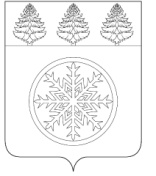 РОССИЙСКАЯ ФЕДЕРАЦИЯИРКУТСКАЯ ОБЛАСТЬАдминистрацияЗиминского городского муниципального образованияП О С Т А Н О В Л Е Н И Е26.11.2021                                  Зима                                      № 950О внесении изменений в Положение о Почетной грамоте и Благодарности мэра города Зимы 	В целях совершенствования механизма поощрения наградами мэра города Зимы, руководствуясь статьей 28 Устава Зиминского городского муниципального образования, администрация Зиминского городского муниципального образованияП О С Т А Н О В Л Я Е Т:1. Внести в Положение о Почетной грамоте и Благодарности мэра города Зимы, утвержденное постановлением администрации Зиминского городского муниципального образования от 10.12.2012 № 2240, следующие изменения:1.1. пункт 4.2 дополнить третьим абзацем следующего содержания: «Последующее представление к поощрению граждан, ранее награжденных Почетной грамотой мэра и (или) Благодарностью мэра, может производиться за новые заслуги не ранее чем через три года после предыдущего награждения»;1.2. Приложение № 1 к Положению о Почетной грамоте мэра города, Благодарности мэра города Зимы изложить в новой редакции (Приложение № 1);1.3. Приложение № 2 к Положению о Почетной грамоте мэра города, Благодарности мэра города Зимы изложить в новой редакции (Приложение № 2).2. Опубликовать настоящее постановление в общественно-политическом еженедельнике «Новая Приокская правда» и разместить на официальном сайте администрации Зиминского городского муниципального образования в информационно-телекоммуникационной сети «Интернет».3. Контроль исполнения настоящего постановления возложить на управляющего делами администрации Зиминского городского муниципального образования.Мэр Зиминского городского муниципального образования							А.Н. КоноваловПриложение № 1 к постановлению администрации Зиминского городского муниципального образованияот 26.11.2021 № 950Приложение № 1к Положению о Почетной грамоте мэра города, Благодарности мэра города ЗимыХОДАТАЙСТВОО НАГРАЖДЕНИИ ________________________________МЭРА ГОРОДА ЗИМЫ(указать вид награды: Почетной грамотой, Благодарностью)1. Фамилия __________________________________________________________________имя, отчество ________________________________________________________________2. Должность, место работы (службы)____________________________________________                                                                             (полное наименование организации)3. Число, месяц, год рождения ___________________________________________________4. Образование ________________________________________________________________5. Ученая степень, (воинское звание для военнослужащих и сотрудников органов внутренних дел)_______________________________________________________________6. Какими наградами награжден(а) и даты награждений _____________________________7. Домашний адрес, телефон ____________________________________________________8. Общий стаж работы (службы) _________________________________________________9. Стаж работы в отрасли _______________________________________________________10. Паспортные данные ________________________________________________________11. ИНН _____________________________________________________________________12. № страхового свидетельства пенсионного фонда________________________________13. Реквизиты банковского счета_________________________________________________                                                                                  (наименование банка, ИНН/КПП, номер лицевого счета)13. Примечание _______________________________________________________________                                         (иностранные граждане и лица без гражданства)Трудовая деятельность  (служба)							Данные заверяются работником кадровой 							службы организации							М.П.Приложение № 2 к постановлению администрации Зиминского городского муниципального образованияот 26.11.2021 № 950Приложение № 2к Положению о Почетной грамоте и Благодарности мэра города ЗимыСОГЛАСИЕ НА ОБРАБОТКУ ПЕРСОНАЛЬНЫХ ДАННЫХЯ,______________________________________________________________________________, паспорт серия _______ № ____________ выдан «__» _____________ г. _________________________,                                                                                                                                       (кем выдан)                           _______________________________________________________________________________________зарегистрированный(ая) по адресу: _______________________________________________________даю администрации Зиминского городского муниципального образования (ОГРН: 1023800985042, ИНН: 3806009117), зарегистрированной по адресу: 665390, Иркутская область, г. Зима, ул. Ленина, 5 (далее – оператор) согласие на обработку своих персональных данных в целях принятия решения о поощрении:- фамилия, имя, отчество;- год, месяц, дата и место рождения;- свидетельство о гражданстве (при необходимости);- реквизиты паспорта;- идентификационный номер налогоплательщика;- номер свидетельства обязательного пенсионного страхования;- адрес регистрации по месту жительства и (или) по месту пребывания;- почтовый и электронный адреса;- номер телефона;- сведения об образовании, профессии, специальности и квалификации, реквизиты документов об образовании;- сведения о семейном положении и составе семьи;- сведения о занимаемых ранее должностях и стаже работы;- реквизиты банковского счета (наименование банка, ИНН/КПП, номер лицевого счета).Обработка вышеуказанных персональных данных будет осуществляться путем смешанной (автоматизированной, не автоматизированной) обработки персональных данных.Даю согласие на передачу (предоставление) оператором моих данных межрайонной инспекции Федеральной налоговой службы России № 6 по Иркутской области путем предоставления.Настоящее согласие на обработку персональных данных действует с момента его представления оператору до «____» ___________20_____ г. и может быть отозвано мной в любое время путем подачи оператору заявления в простой письменной форме.____________________________________   ______________                   «___» ____________ 20____ г.                        ФИО                                                           подпись				датаДата  поступления    Дата  ухода  Наименование организации, должность 